Community College Students visit Minister of Finance  Office  in Majma'ahUpon the direction of Dr. Abdullah bin Ahmad Al-Dahash, Dean of Community College and the guidance   of Dr. Mahmud Rajab,  Supervisor of the Department  and Mr. Mahmud El-Sharif, the course tutor,  fifteen accountant students visited the Ministry of Finance  Office in Majma'ah as part of  the requirements of a course  on Tax  and Zakat Accounting.  The delegation met his Excellency Mr. Ibrahim bin Hamad Al-Tuwaigry, Director of the Ministry of Finance Office in Majma'ah, who delivered a  welcome speech, explaining the importance of accounting in all government departments. The visit was fruitful both academically and practically for the students.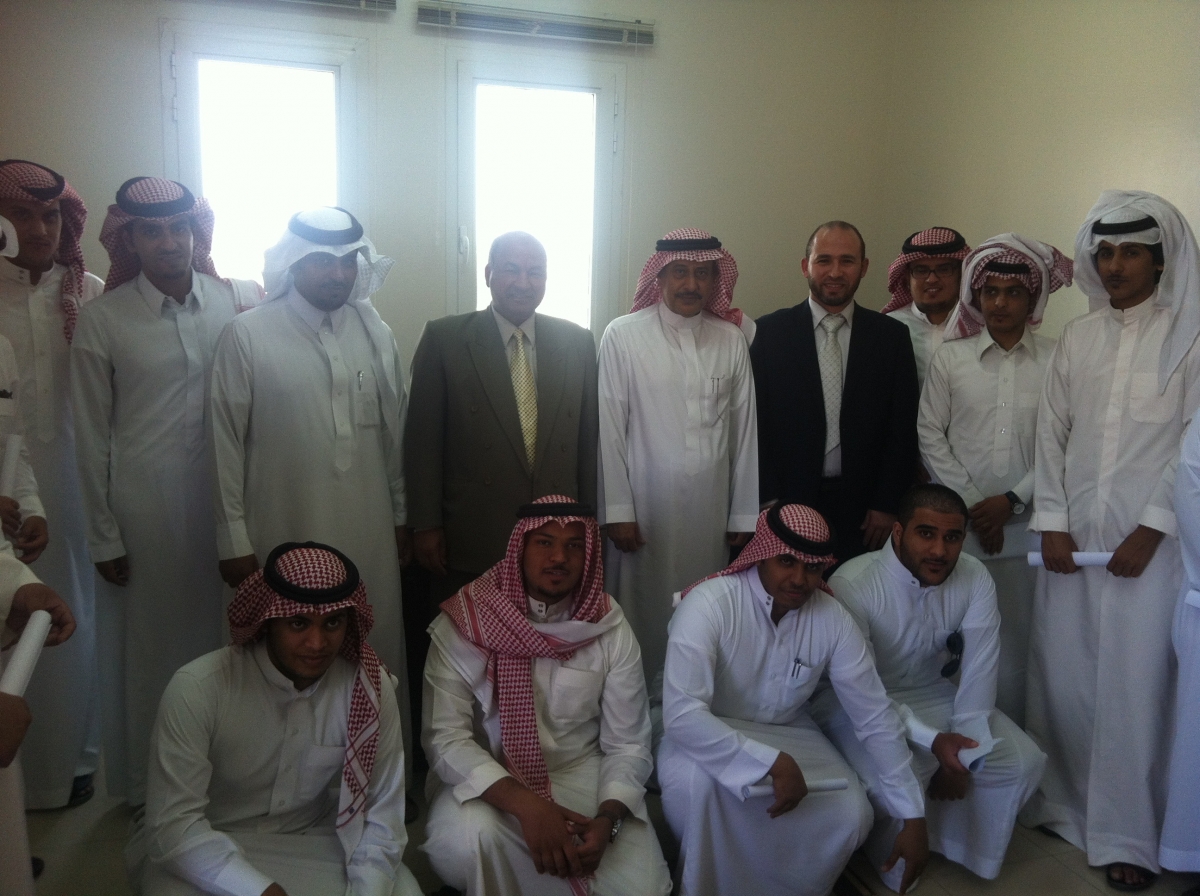 